О внесении изменений в Генеральный план                                                                                                              сельского поселения  Старый Аманак                                                                                                                   муниципального района Похвистневский
Самарской области В соответствии со статьей 24 Градостроительного кодекса Российской Федерации, пунктом 20 части 1 статьи 14 Федерального закона от 06.10.2003 № 131-ФЗ «Об общих принципах организации местного самоуправления в Российской Федерации», руководствуясь Уставом сельского поселения Старый Аманак муниципального района Похвистневский Самарской области и с учетом заключения о результатах публичных слушаний от 21.08.2018г., Собрание представителей сельского поселения Старый Аманак муниципального района Похвистневский Самарской области                                                РЕШИЛО:Внести в картографические материалы Генерального плана сельского поселения Старый Аманак муниципального района Похвистневский Самарской области, утвержденного решением Собрания представителей сельского поселения Старый Аманак муниципального района Похвистневский Самарской области  от 11.12.2013 №72 следующие  изменения в части изменения  функциональной  зоны земельного участка площадью 1679 кв.м, находящегося                    в зоне П1-5 - «Подзона производственных и коммунально- складских объектов №5»  на вид функциональной зоны  Ж6 - «Зона смешанной застройки»:             в Карту планируемого размещения объектов местного значения сельского поселения Старый Аманак муниципального района Похвистневский Самарской области (М 1:5000), согласно Приложению 1.              в Карту планируемого размещения объектов местного значения сельского поселения Старый Аманак муниципального района Похвистневский Самарской области  (инженерной инфраструктуры)(М 1:5000), согласно Приложению 2.              в Карту планируемого размещения объектов местного значения сельского поселения Старый Аманак муниципального района Похвистневский Самарской области (транспортной инфраструктуры) (М 1:5000), согласно Приложению 3.            в Карту функциональных зон сельского поселения Старый Аманак муниципального района Похвистневский Самарской области (М 1:5000), согласно Приложению 4.                 2. Опубликовать настоящее решение в газете «Аманакские вести»                                  и разместить на официальном сайте поселения в сети «Интернет».            3. Настоящее решение вступает в силу со дня его официального опубликования.              Глава  поселения Старый Аманак		                  В.П. Фадеев Приложение  1                                                                                  к решению Собрания представителей                                                                                           сельского поселения Старый Аманак                                                                                  муниципального района Похвистневский                                                                                    Самарской области                                                                                  от 04.09.2018 № 92Графическое изображение фрагмента                                                                                               Карты планируемого размещения объектов местного значения сельского поселения Старый Аманак муниципального района Похвистневский  Самарской области Изменить зону П1-5 «Подзона производственных и коммунально- складских объектов№5»Приложение  2                                                                                  к решению Собрания представителей                                                                                           сельского поселения Старый Аманак                                                                                  муниципального района Похвистневский                                                                                    Самарской области                                                                                  от 04.09.2018 № 92Графическое изображение фрагмента                                                                                               Карты планируемого размещения объектов местного значения сельского поселения Старый Аманак муниципального района Похвистневский Самарской области  (инженерной инфраструктуры) Изменить зону П1-5 «Подзона производственных и коммуналь- складских объектов №5»   Приложение  3                                                                                  к решению Собрания представителей                                                                                           сельского поселения Старый Аманак                                                                                  муниципального района Похвистневский                                                                                    Самарской области                                                                               от 04.09.2018 № 92Графическое изображение фрагмента                                                                                               Карты планируемого размещения объектов местного значения сельского поселения Старый Аманак муниципального района Похвистневский Самарской области  (транспортной инфраструктуры) Изменить зону П1-5 «Подзона производственных и коммунально- складских объектов №5»      Приложение  4                                                                                  к решению Собрания представителей                                                                                           сельского поселения Старый Аманак                                                                                  муниципального района Похвистневский                                                                                    Самарской области                                                                                  от 04.09.2018 № 92Графическое изображение фрагмента                                                                                                           Карты функциональных зон сельского поселения Старый Аманак муниципального района Похвистневский Самарской области Изменить зону П1-5 «Подзона производственных и коммунально- складских объектов №5»                   С О Б Р А Н И ЕП Р Е Д С Т А В И Т Е Л Е Й     СЕЛЬСКОГО ПОСЕЛЕНИЯСТАРЫЙ АМАНАКМУНИЦИПАЛЬНОГО РАЙОНАПОХВИСТНЕВСКИЙСАМАРСКОЙ ОБЛАСТИтретьего созываР Е Ш Е Н И Е04.09.2018 г. № 92с. Старый Аманак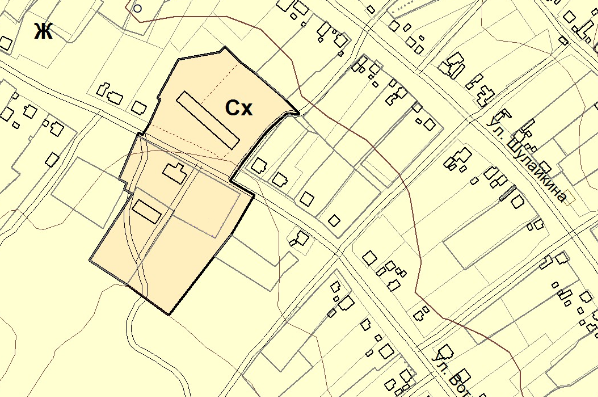                                                                        На зону Ж6  « Зона смешанной застройки»                                                                                      (в дедакции изменений) 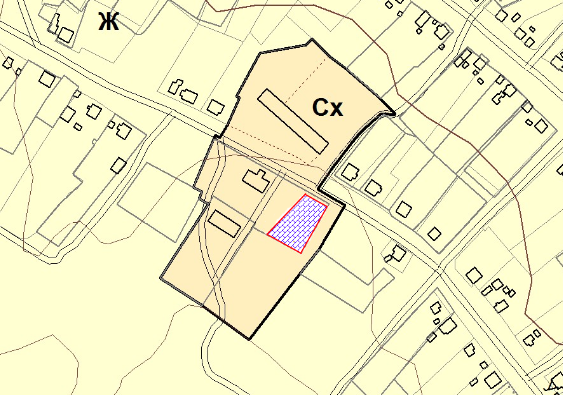 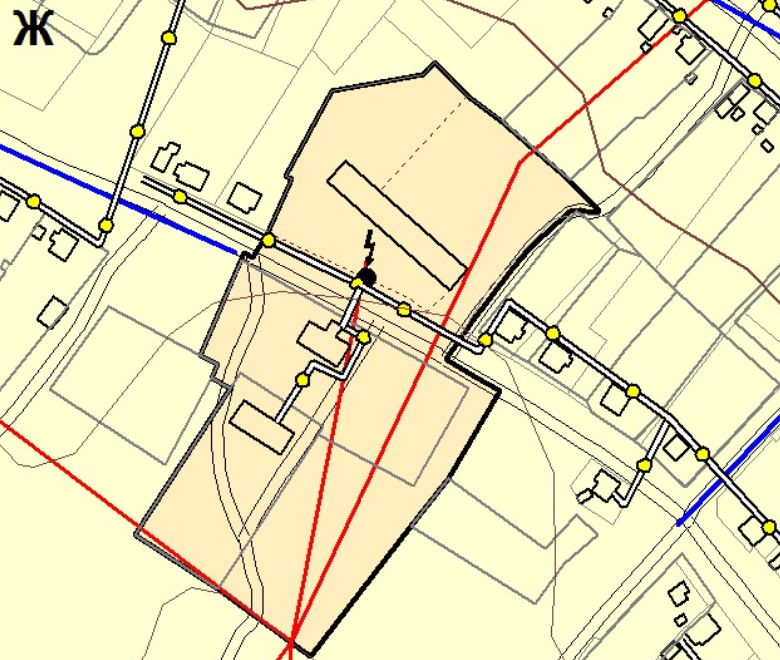 На зону Ж6 «Зона смешанной застройки»(в редакции изменений)
 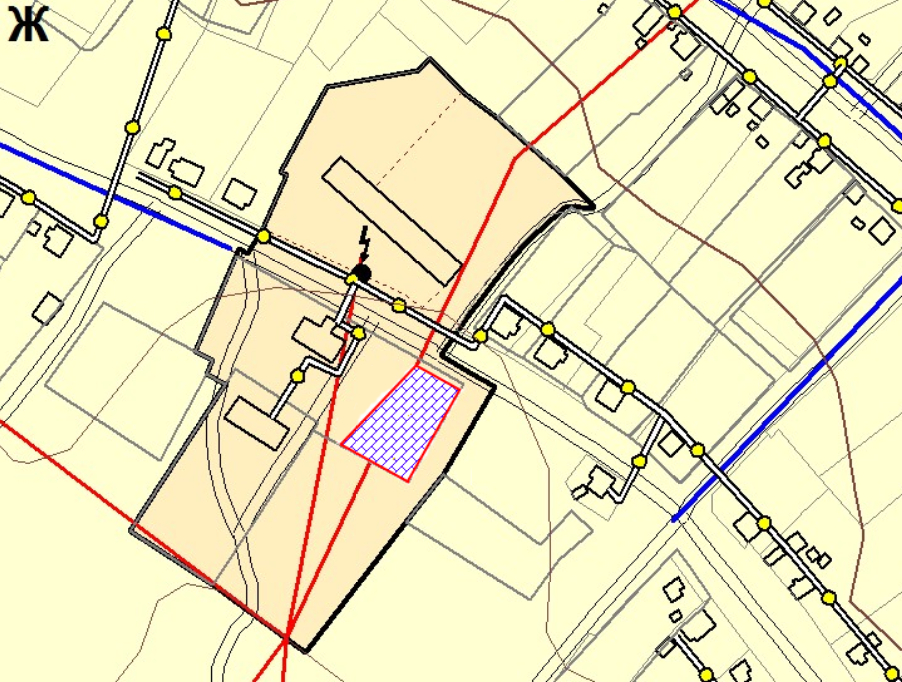 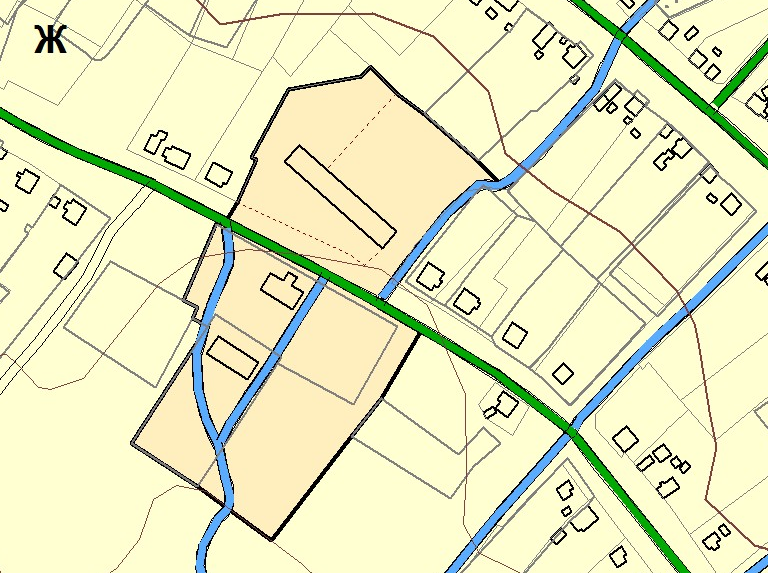                                                                         На зону Ж6  «Зона смешанной застройки»                                                                                        (в редакции изменений)
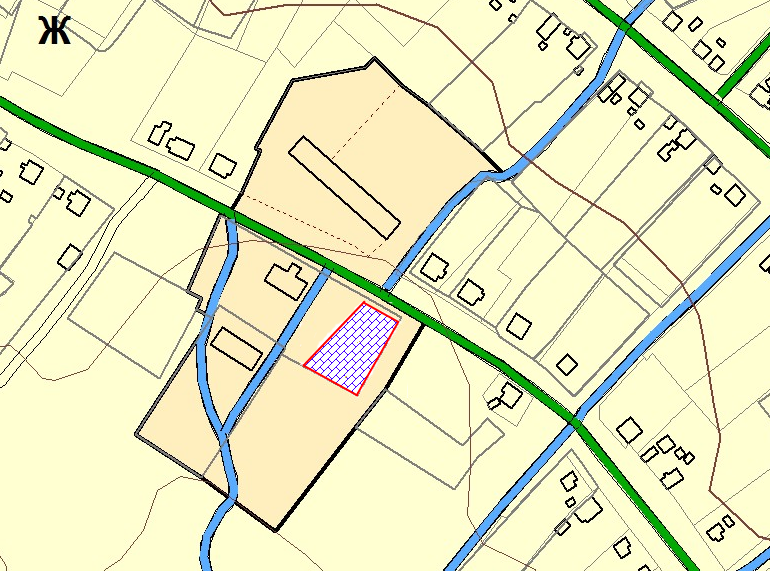 На зону Ж6 «Зона смешанной застройки»
 ( в редакции изменений)